СХЕМАмаршрута № 35 «909 квартал – ул. Цветаева»с указанием линейных и дорожных сооружений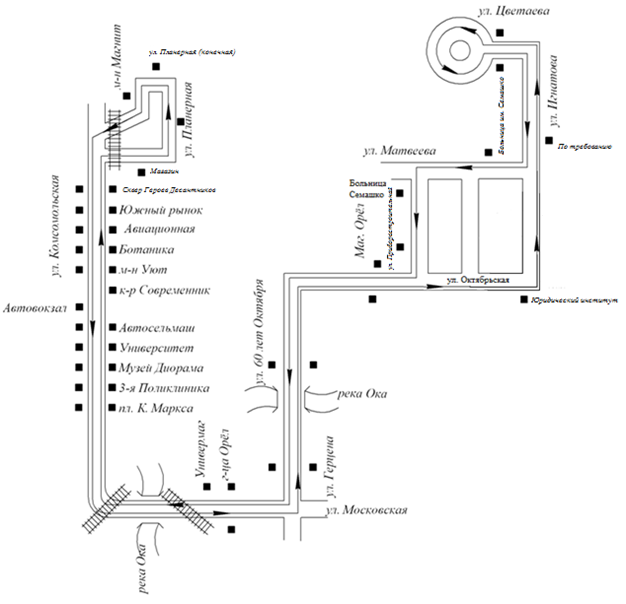 